Copyright ©Das Copyright des Ausbildungsprogramms/Syllabus in deutscher und französischer Sprache liegt beim Segelflugverband der Schweiz SFVS inkl. seiner dazugehörenden Dokumente wie Declaration, Sicherheitsrichtlinien, Flugzeugverzeichnis und Flight-Instructor Liste. Sämtliche Inhalte unterliegen u.a. auch aus Gründen der Konsistenz dem Urheberrecht des AeCS/SFVS und seiner eingeschriebenen Mitgliedern als Flugschule des SFVS. Das Kopieren und die Verwendung der Daten und Inhalten in jeglicher Form durch Dritte, insbesondere für Nichtmitglieder des SFVS und Dritte ist ausdrücklich verboten. Ebenso ist es ausdrücklich nicht gestattet, diese Dokumente einzeln oder als Ganzes oder Einträge daraus in Teilen für den Einsatz in anderen Publikationen, Portalen, Datenbanken oder Webseiten elektronisch oder grafisch zu kopieren oder zu verändern und zu verwerten. Die Bearbeitung in der Originaldatei ist nur der Flugschule gestattet, welche das Dokument vom AeCS/SFVS erhalten hat und dazu ausdrücklich und als Mitglied des SFVS oder lizenzierter Benützer berechtigt ist.Allf. Ausnahmen bedürfen der ausdrücklichen schriftlichen Zustimmung des Aero-Club der Schweiz und des Segelflugverbands der Schweiz. Durch die Nutzung dieses und seiner parallelen Dokumente anerkennt der auf der Titelseite aufgeführte Nutzer diese Copyrightbestimmungen vollumfänglich.(Stand Mai 2020)LoR 	Liste der RevisionenLoR	REV0 / 04.10.2020LoC	Liste der KapitelLoC	REV0 / 04.10.2020LoR	REV0 / 04.10.2020LoC	REV0 / 04.10.2020CoL	REV0 / 04.10.2020ToC	REV0 / 04.10.2020LoA	REV0 / 04.10.2020Part 1	REV0 / 04.10.20201.1	REV0 / 04.10.20201.2	REV0 / 04.10.20201.3	REV0 / 04.10.2020Part 2	REV0 / 04.10.20202.1	REV0 / 04.10.20202.2	REV0 / 04.10.20202.3	REV0 / 04.10.20202.4	REV0 / 04.10.20202.5	REV0 / 04.10.20202.6	REV0 / 04.10.20202.7	REV0 / 04.10.20202.8	REV0 / 04.10.2020Part 3	REV0 / 04.10.20203.1	REV0 / 04.10.2020Part 4	REV0 / 04.10.20204.1	REV0 / 04.10.20204.2	REV0 / 04.10.2020CoL	Compliance ListCoL	REV0 / 04.10.2020ToC	InhaltsverzeichnisToC	REV0 / 04.10.20201	Flugschüler	11.1	Archivierung	11.2	Nachweis der theoretischen Ausbildung	21.3	Nachweis der Praktischen Ausbildung	21.3.1	LAPL(A) Inhaber	21.3.2	Inhaber einer anderen Flugzeuglizenz als LAPL(A)	22	Einführung	32.1	Ausbildungsprogramm	32.2	Ziel des Lehrgangs	32.2.1	Kursabschluss	32.3	Voraussetzungen	32.4	Zusammenfassung der minimalen Trainingsstunden	42.4.1	Fernunterricht	42.4.2	Anrechnung von praktischer und theoretischer Erfahrung	42.4.3	Erneuerung	42.4.4	Unterschiedliche Muster	42.5	Methodik für die Theorieausbildung	42.6	Methodik für die Flugausbildung	42.7	Lehrmittel	52.8	Zeitliche Einschränkungen	53	Theoretische Ausbildung	73.1	Theoriefächer und Zeitrahmen	74	Praktische Ausbildung	114.1	Flugübungen	111	Einführung	132	Strömungsabriss und Notfälle	153	Nichtmotorisierter Flug	174	Platzvolten DUAL	195	Platzvolten SOLO	214.2	Zusammenfassung der Flugzeiten	23LoA	Liste der AbkürzungenLoA	REV0 / 04.10.2020Folgenden Abkürzungen werden in diesem Syllabus benützt:FlugschülerPart 1	REV0 / 04.10.2020Archivierung1.1	REV0 / 04.10.2020Persönliche DatenVoraussetzungen zur Ausbildung erfülltDokumente zu archivierenNachweis der theoretischen Ausbildung1.2	REV0 / 04.10.2020Nachweis der Praktischen Ausbildung1.3	REV0 / 04.10.2020LAPL(A) InhaberInhaber einer anderen Flugzeuglizenz als LAPL(A)EinführungPart 2	REV0 / 04.10.2020Ausbildungsprogramm2.1	REV0 / 04.10.2020Dieses Ausbildungsprogramm für das TMG Class Rating wurde durch den Segelflugverband der Schweiz (SFVS) erstellt und entspricht den Anforderungen von EASA Part-FCLDieses beschreibt die theoretischen und praktischen Ausbildungen, welche instruiert werden müssen. Zusätzlich dient dieses Dokument zur Erfassung des aktuellen Lernstandes des Schülers.Bei der Class Rating Flugprüfung, muss dem Prüfer der vollständige Ausbildungsnachweis (Kapitel 1) von der ATO / DTO vorgelegt werdenDieses Ausbildungsprogramm kann mit einem FI(A), FI(S) oder CRI(A) durchgeführt werden.Ziel des Lehrgangs2.2	REV0 / 04.10.2020Das Ziel der TMG-Ausbildung ist es, dem Piloten den nötigen Sicherheitsniveau und Training um den TMG sicher unter Normal-, Abnormal- und Notbedingungen.Der Kurs besteht aus zwei Elemente:Theorieausbildung; undpraktische Flugübungen.KursabschlussBewerber um einen TMG Class Rating müssen folgende Prüfungen bestehen:praktische Flugprüfung.Zusätzlich, LAPL(A) Inhaber müssen dem Prüfer ein akzeptables Niveau in Theoriekenntnis in den folgenden Fächer:Betriebsverfahren;Flugleistung und Planung; undAllgemeine Kenntnisse über Flugzeuge.Voraussetzungen2.3	REV0 / 04.10.2020Bewerber um den TMG Class Rating müssen:Mindestens Inhaber einer LAPL(A) sein.Zusammenfassung der minimalen Trainingsstunden2.4	REV0 / 04.10.2020Für LAPL(A) Inhaber beinhaltet der Kurs:3 Stunden Flugunterricht, davon:i)	10 DUAL Starts und Landungen; undii)	10 SOLO Starts und Landungen.Für Flugzeuglizenz-Inhaber andere als LAPL(A) beinhaltet der Kurs die Flugübungen dieses Syllabus.Die Flugprüfung ist nicht Teil des Ausbildungskurses.FernunterrichtNichtzutreffend.Anrechnung von praktischer und theoretischer ErfahrungBewerber um die Erweiterung der LAPL(A) auf TMG, die auch Inhaber einer SPL mit TMG-Rechte nach Part-SFCL sind, werden Ausbildung und Prüfung vollständig angerechnet.ErneuerungSiehe Part FCL.740 and AMC1 FCL.740(b).Unterschiedliche MusterUm ihre Rechte auf ein anderes TMG-Muster müssen sich Piloten mit dem Muster familiarisieren, indem sie die benötigten Theoriekenntnisse erwerben.Methodik für die Theorieausbildung2.5	REV0 / 04.10.2020Die Theorie-Ausbildung besteht aus dem Selbststudium, dem Klassenunterricht und aus zusätzlichen theoretischen Erklärungen während der praktischen Ausbildung (Longbriefings).Methodik für die Flugausbildung2.6	REV0 / 04.10.2020Die Flugausbildung besteht aus praktischen Flugübungen. Die Nummerierung der Ausbildungsschritte ist in erster Linie als Schulungsreferenz und als allgemeiner Leitfaden für die Reihenfolge der Ausbildung zu verwenden. Daher müssen die Übungen und Demonstrationen nicht zwingend in der angegebenen Reihenfolge durchgeführt werden. Die zu wählende Reihenfolge und deren Inhalt hängen von den nachstehend beschriebenen Einflussfaktoren ab:die Wetterbedingungen, die den Flug beeinflussen; die verfügbare Zeit; Überlegungen zur didaktischen Gestaltung des Unterrichts;die lokalen Rahmenbedingungen; unddie Anwendbarkeit der Übungen auf das Segelflugzeug.Am Ende des TMG-Ausbildungskurses müssen allen Übungen durchgeführt worden sein.Lehrmittel2.7	REV0 / 04.10.2020Die folgenden Ausbildungs-Unterlagen dienen der theoretischen Ausbildung und umfassen sämtliche benötigten Inhalte des Ausbildungsprogramms:Ausbildungsunterlagen des SFVS (www.segelflug.ch) [SFVS]Basic aviation knowledge BAK (Aéroclub der Schweiz) [AeCS]Swiss VFR Manual (Skyguide), VFR Guide, SegelflugkarteAviation weather quick reference (MeteoSwiss)Aircraft flight manual (AFM)Meteorologie für Piloten, K.H. Hack [Hack]Segelfliegen, Methodik der Grundausbildung nach EASA, M. Hösli [Hösli]Broschüre „Sicherheit beim Gebirgsflug“ [CNVV]Grundlagen und Verfahren (GUV) [Sphair]Zeitliche Einschränkungen2.8	REV0 / 04.10.2020Der Bewerber muss die praktische Prüfung innerhalb eines Zeitraums von 6 Monaten nach Beginn des Klassenberechtigungslehrgangs und innerhalb eines Zeitraums von 6 Monaten vor dem Antrag auf Erteilung der Klassenberechtigung ablegen.Theoretische AusbildungPart 3	REV0 / 04.10.2020Theoriefächer und Zeitrahmen3.1	REV0 / 04.10.2020Praktische AusbildungPart 4	REV0 / 04.10.2020Flugübungen4.1	REV0 / 04.10.20201	EinführungTheoretische Ausbildungselemente / LongbriefingsEinführung zum TMG, Cockpit, MotorChecklisten, Drills, KontrollenNotausstiegübungBesonderheiten am TMGGrenzwerteVerfahren zum Anlassen des MotorsBodenoperation und Besonderheiten beim RollenMotor abstellen und wiederanlassenPraktische AusbildungselementeAlle Systeme und ihre BedienungAussen- und Innenkontrolle des TMGAnlassen des MotorsRollübungenVerfahren vor dem StartGeradeausflug, Steigflug, Sinkflug, Kurven und steile KurvenMotor abstellen und wiederanlassenAbkühlung des MotorsVerfahren als SegelflugzeugEffekte der BremsklappenAnflugübungen mit Bremsklappen in der HöheAnflugverfahren mit MotorSicherheitsverfahren am BodenUnterlagenAFMAD Info und VAC-KarteICAO- und SegelflugkarteZieleIch finde mich im Cockpit des TMG zurechtIch steuere den TMG kontrolliert und mache die nötigen Korrekturen im FlugIch verwende die Bremsklappen mit den nötigen Inputs auf den SteuernPersönliches Ziel:ZieleGute PunktePunkte zu verbessernZiele für den nächsten FlugNotizen2	Strömungsabriss und NotfälleTheoretische Ausbildungselemente / LongbriefingsNotchecklisten und -VerfahrenProbleme beim MotorstartStartabbruchTriebwerkfeuerTriebwerkproblemeMotorausfäll in diversen FlugphasenSystempannenNotfälle und VorfälleFaktoren, welche die Strömungsabrissgeschwindigkeit beeinflussenPraktische AusbildungselementeStartabbruchSimuliertes TriebwerkfeuerSimulierte PannenAbkippübungen mit MotorUnterlagenAFMZieleIch kenne und wende die Notchecklisten korrekt anPersönliches Ziel:ZieleGute PunktePunkte zu verbessernZiele für den nächsten FlugNotizen3	Nichtmotorisierter FlugTheoretische Ausbildungselemente / LongbriefingsEinführung zum nichtmotorisierten FlugChecklisten und Kontrollen als SegelflugzeugRegel für die SegelflugoperationSicherheitsaspekte des motorlosen Fluges (Trichterflug)Operation der Instrumente ohne Motor (Batterieleistung)GrenzwerteStrömungsabrissPraktische AusbildungselementeMotor abstellenAbkühlung des MotorsGeradeausflug, Kurven und steile Kurven mit abgestelltem MotorStrömungsabriss ohne MotorAnflugverfahren ohne MotorLandung mit abgestelltem MotorUnterlagenAFMSegelflugkarteSegelflugchecklisteHösli	Seiten 91 - 116Theorie Segelflugverband:	Fach 30												Fach 70Safety-Briefing		Streckenfliegen mit TrichternZieleIch steure den TMG kontrolliert und mache die nötigen Korrekturen im motorlosen FlugIch kenne die Sicherheitsaspekte des TrichterflugesPersönliches Ziel:ZieleGute PunktePunkte zu verbessernZiele für den nächsten FlugNotizen4	Platzvolten DUALTheoretische Ausbildungselemente / LongbriefingsStartverfahrenLandeverfahren mit und ohne MotorLandungsabbruchFaktoren, welche den Start- und Landeanflug beeinflussenPraktische AusbildungselementeNormale Starts und LandungenStarts und Landungen mit SeitenwindPlatzvolten mit MotorNormale LandungTouch and GoLandungsabbruch (Go Around)Platzvolten mit abgestelltem MotorLandung und zum Start zurückrollenLange und kurze AnflügeKorrekturen beim zum hohen AnflugUnterlagenAFMAD Info und VAC-KarteZieleIch wende die korrekten Start- und Landeverfahren anIch mache klare Korrekturen und treffe gute Entscheidungen im AnflugIch teile die Platzvolten geographisch korrekt einPersönliches Ziel:ZieleGute PunktePunkte zu verbessernZiele für den nächsten FlugNotizen5	Platzvolten SOLOTheoretische Ausbildungselemente / LongbriefingsStartverfahrenLandeverfahren mit und ohne MotorLandungsabbruchFaktoren, welche den Start- und Landeanflug beeinflussenPraktische AusbildungselementeNormale Starts und LandungenStarts und Landungen mit SeitenwindPlatzvolten mit MotorNormale LandungTouch and GoLandungsabbruch (Go Around)Platzvolten mit abgestelltem MotorLandung und zum Start zurückrollenLange und kurze AnflügeKorrekturen beim zum hohen AnflugUnterlagenAFMAD Info und VAC-KarteZieleIch wende die korrekten Start- und Landeverfahren anMeine Starts und Landungen sind innerhalb der ToleranzenIch kann den TMG sicher FliegenPersönliches Ziel:ZieleGute PunktePunkte zu verbessernZiele für den nächsten FlugNotizenZusammenfassung der Flugzeiten4.2	REV0 / 04.10.2020Siehe Kapitel 1.3.DatumAusgabeRevision (REV)Änderungen04.10.202010Erste AusgabeReferenceChapterFCL.030Chapter 2.9FCL.705Chapter 2.9FCL.710Chapter 2.11FCL.725Chapter 2.1 / Chapter 2.9AbkürzungDefinitionDefinition(A)AeroplaneAeroplaneABBAbbreviationsACAlternating CurrentADAdministrationAFMAircraft Flight ManualAircraft Flight ManualAGLAbove Ground LevelAbove Ground LevelAMCAcceptable Mean of ComplianceAcceptable Mean of ComplianceATOApproved Training OrganisationApproved Training OrganisationCFIChief Flight InstructorChief Flight InstructorCGCentre of GravityCentre of GravityCoLCompliance ListCompliance ListCPCover PageCover PageDCDirect CurrentDirect CurrentDTODeclared Training OrganisationDeclared Training OrganisationEASAEuropean Aviation Safety AgencyEuropean Aviation Safety AgencyEFISElectronic Flight Instrument Systemetc.etceteraetceteraEUEuropean UnionFCFlight CrewFlight CrewFCLFlight Crew LicensingFlight Crew LicensingFLARMFlight and alarmFlight and alarmFOCAFederal Office of Civil AviationFederal Office of Civil AviationftfeetfeetHPAHigh Performance AircraftHigh Performance AircraftHTHead of TrainingHead of TrainingLAPLLight Aircraft Pilot LicenceLight Aircraft Pilot LicenceLoALog of AbbreviationsLog of AbbreviationsLoCList of Effective ChaptersList of Effective ChaptersLoRLog of RevisionsLog of RevisionsMPMulti PilotMulti PilotN/ANot ApplicableNot ApplicableNMNautical MileNautical MileNoNumberNumberOEBOperations Evaluation BoardOperations Evaluation BoardORAOrganisation Requirements for AircrewOrganisation Requirements for AircrewOSDOperational Suitability DataOperational Suitability DataPOHPilot Operating HandbookPilot Operating HandbookPPLPrivate Pilot LicencePrivate Pilot LicenceREVRevisionRevisionRPMRevolution Per MinuteRevolution Per MinuteSFCLSailplane Flight Crew LicensingSPSingle PilotSingle PilotSPLSailplane Pilot LicenceSailplane Pilot LicenceTASTraffic Alert SystemTraffic Alert SystemTAWSTerrain Avoidance and Warning SystemTerrain Avoidance and Warning SystemTMTraining ManualTraining ManualTMGTouring Motor GliderTouring Motor GliderToCTable of ContentTable of ContentName:Vorname:Lizenz-Nr. (wenn vorhanden):Unterschrift:Unterschrift HT / CFI:Datum: «Kapitel 1» dieses Ausbildungsprogramms Flugbuchseite mit TMG-Eintrag Ergebnis Flugprüfung (FOCA 60.525 / 60.120)Unterschrift HT / CFI:Datum:Name Theorie-Instruktor:Datum:Unterschrift:DUAL / SOLO FlugzeitDUAL / SOLO LandungenDatumUnterschrift Fluglehrer1Einführung2Strömungsabriss und Notfälle3Nichtmotorisierter Flug4Platzvolten DUAL5Platzvolten SOLOTotal:(3:00/-:--)(10/10)DUAL / SOLO FlugzeitDUAL / SOLO LandungenDatumUnterschrift Fluglehrer1Einführung2Strömungsabriss und Notfälle3Nichtmotorisierter Flug4Platzvolten DUAL5Platzvolten SOLOTotal:ManufacturerAircraft model / nameLicence endorsementVariantsComplexSP / SP HPA / MPOEB FD report / OSD FC availableRemarksAll manufacturersAll powered sailplanes having an integrally mounted, non‐ retractable engine and a non‐ retractable propeller, capable of taking off and climbing under its own power.TMGX-SPClass rating TMG.Aircraft within the class rating touring motor glider (TMG) are not listed individually in this table, unless specific provisions have been established.SystemeFlugzeug generellDimensionenTMG Struktur und AusrüstungMotorMotorentypGenerelle Funktion der folgenden Systeme oder Komponenten:MotorOelBenzinZündungStartsystemGeneratoren und GeneratorantriebeLeistungsanzeigePropellerSegelstellung des PropellersMotorsteuerung (inkl. Starter), Motoreninstrumente und Anzeigen im Cockpit, ihre Funktionen, Zusammenhänge und ihre BedeutungBetrieb des Motors, während dem Start, Start- und Motorenpannen, Verfahren bei normal Betrieb in der korrekten ReihenfolgeBenzin SystemeWo sind die Benzintanks, Benzinpumpen, Benzinleitungen zum Motor, Tankvolumen, Ventile und MessungWo befinden sich die folgenden Systeme:FilterBetankungEntlüftungIm Cockpit:Benzinanzeigen Menge- und VerbrauchsanzeigeBenzinverteilung in die verschiedenen Tanks und ZufuhrDruckausgleich und KlimaanlageKomponente des Systems und SchutzeinrichtungAnzeigen im CockpitVerstehen der BetriebszuständeNormaler Betrieb der Systeme während dem Start, Reiseflug, Anflug und Landung, Luftstrom der Klimaanlage und TemperaturkontrolleHydraulische SystemeBestandteile hydraulischen Systemen, Fluidmengen und -Druck, hydraulisch betriebene SystemeBedienungselemente, Instrumente, Funktion und InterpretationVereisungs- und EnteisungsschutzDie von Eis geschützten Komponenten des Flugzeuges beinhalten Motor, Wärmequellen, Bedienelemente und AnzeigenDie Voraussetzungen zur Benutzung und die Bedienung der Anti-Icing oder De-Icing Systeme während dem Start, Steigflug, im Reiseflug und im SinkflugFahrwerkDie Hauptbestandteile:HauptfahrwerkBugradLenkungRadbremssystemDas Ein- und Ausfahren des Fahrwerks (inkl. Trimmung und Veränderung des Widerstandes während dem Vorgang)Limiten des Reifendrucks oder Lokation des entsprechenden SchildsBedienung und Anzeigen inkl. Warnanzeigen im Cockpit im Zusammenhang mit dem Ein- und Ausfahren des FahrwerksKomponenten / Notverfahren, um das Fahrwerk auszufahrenSteuerungDie verschiedenen Elemente:QuerruderHöhenruderSeitenruderTrimmungStörklappenAuftriebshilfenÜberziehwarnanlageDie Anzeigen inkl. Warnungen der oben erwähnten Elemente, Zusammenhänge und AbhängigkeitMit welchem Steuerelement im Cockpit, kontrolliert man welche KontrollflächeStromversorgungAnzahl, Leistung, Volt, Frequenz und Standort von der Hauptstromversorgung (AC oder DC)Wo sind welche Anzeigen im CockpitDie Haupt- und Back-up Stromversorgung der Instrumente, des Funks und des NavigationssystemsStandort der lebenswichtigen SicherungsschalterGeneratorbetrieb und Überwachungsverfahren der elektrischen StromversorgungFluginstrumente, Funk, Radar- und Navigationsausrüstung, AutopilotSichtbare AntennenDie Armaturen und die Bedienung der folgenden Ausrüstungen im Cockpit unter normalen Bedingungen:FluginstrumenteRadarausrüstungFunk- und NavigationssystemeAutopilotTAWSWarnsystemeTASCockpit, Kabine und LaderaumBedienung der Aussen-, Cockpit-, Kabinen- und Laderaumbeleuchtung sowie NotfallbeleuchtungBedienung der Kabinen- und Laderaumtüren, Treppen, Fenster und NotausgängeDie Hauptbestandteile des Sauerstoffsystems und der Standort, die Sauerstoffmasken und die Bedienung des Systems für die Besatzung und für die Passagiere, benötigte Sauerstoffmenge mittels einer Tabelle oder eines DiagrammsNotausrüstungDie korrekte Anwendung der mobilen Notausrüstung im Flugzeug:tragbarer FeuerlöscherErste-Hilfe-Koffertragbare SauerstoffausrüstungRettungswestenNotsenderPneumatische SystemeElemente des pneumatischen Systems, Druckquelle und pneumatisch betriebene SystemeBedienungselemente, Instrumente, Funktion und InterpretationVakuumsystemeOptionale AusrüstungEFIS (Glas-Cockpit)Allgemeine Regel von Computer-Design, Hardware und SoftwareLogik der Informationsdarstellung und der Warnsysteme und deren GrenzenZusammenspiel aller Bordcomputer, ihre Grenzen, gegenseitige Fehlererkennung, Reaktion zu ComputerfehlerNormale VerfahrenVerfahren bei diversen ComputerfehlerFlight Management Systems (FMS)Es existieren verschiedenste Layouts von Bildschirmen im Cockpit, jedoch alle verwenden konventionelle Instrumente als Back-up. Man soll sich mit den optionalen Instrumenten und Avionik-Ausrüstung durch Selbststudium oder Online-Training vertraut machen.GrenzwerteGemäss AFM / POHMindestausrüstungslisteStruktur und PhilosophieAnwendungLeistung, Flugplanung und ÜberwachungGemäss AFM / POHGewichtsberechnungGemäss AFM / POHNotverfahrenGemäss AFM / POHVerfahren am BodenVorflug- und AussencheckBodenabfertigungGerätemontage und -demontageBedienung am BodenWartung am Boden:BenzinÖlSauerstoffStromSicherheitsanweisungen für die WartungVerfahren in der LuftMotor abstellen und wiederanlassenRegel für den Flug ohne MotorPart-SAOVortrittsregelNavigation ohne Motor: TrichterflugBriefingFlugzeit DUALFlugzeit SOLOLandungenDebriefingAusrüstung0:450:45-10:15TMG Erreicht Teilweise erreicht Nicht erreichtBriefingFlugzeit DUALFlugzeit SOLOLandungenDebriefingAusrüstung0:451:00-20:15TMG Erreicht Teilweise erreicht Nicht erreichtBriefingFlugzeit DUALFlugzeit SOLOLandungenDebriefingAusrüstung0:300:45-10:15TMG Erreicht Teilweise erreicht Nicht erreichtBriefingFlugzeit DUALFlugzeit SOLOLandungenDebriefingAusrüstung0:300:45-50:15TMG Erreicht Teilweise erreicht Nicht erreichtBriefingFlugzeit DUALFlugzeit SOLOLandungenDebriefingAusrüstung0:15-1:00100:10TMG Erreicht Teilweise erreicht Nicht erreicht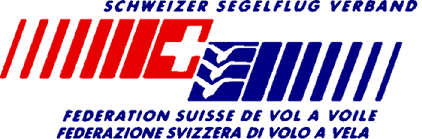 